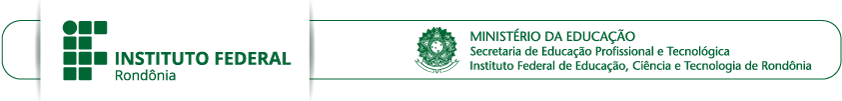 ANEXO I Ji-Paraná/RO,	, de____________________de 2023Assinatura do Candidato ou do Responsável**(Em caso candidato menor de 18 anos)	                                                                          Ji-Paraná, _______ de _________________ de 2023.___________________________________________________________________Assinatura do Candidato(a)FICHA DE MATRÍCULAFICHA DE MATRÍCULAFICHA DE MATRÍCULACusro: FIC – LIBRAS BÁSICO ICusro: FIC – LIBRAS BÁSICO ICusro: FIC – LIBRAS BÁSICO INome Completo:Nome Completo:Nome Completo:RG/Órgão Expedidor:RG/Órgão Expedidor:CPF:Nacionalidade:Nacionalidade:Naturalidade:Data de Nascimento:                                                                                              Data de Nascimento:                                                                                              Sexo:     (    )  Feminino          (     ) MaculinoE-mail (letra legível):E-mail (letra legível):E-mail (letra legível):Telefone Pessoal:                                                                                                   Telefone Pessoal:                                                                                                   Telefone Pessoal:                                                                                                   No ato da matrícula, os candidatos deverão apresentar os seguintes documentos (original e cópia legível)No ato da matrícula, os candidatos deverão apresentar os seguintes documentos (original e cópia legível)No ato da matrícula, os candidatos deverão apresentar os seguintes documentos (original e cópia legível)Documento de oficial de identificação (que contenha nome dos pais, data de nascimento e local de nascimento). Candidatos estrangeiros: Registro Nacional de Estrangeiro – RNE em substituição ao RG ou Passaporte com visto de estudante, a Carta Transfronteiriça ("Transfronteiriça") ou outro documento que, por previsão legal, permita que o estrangeiro estude no Brasil.– CPF - Cadastro de Pessoa Física – Certidão de nascimento ou casamento;Certidão de nascimento ou casamentoComprovante de residência atual com CEP, emitido, no máximo, 3 (três) meses antes da matrícula (fatura de água, luz, telefone ou outro documento que comprove o endereço).Comprovante de Escolaridade: Histórico Escolar do Ensino Fundamental /DeclaraçãoDocumento do Responsável: Cpf e Rg (quando menor)Foto 3x4Documento de oficial de identificação (que contenha nome dos pais, data de nascimento e local de nascimento). Candidatos estrangeiros: Registro Nacional de Estrangeiro – RNE em substituição ao RG ou Passaporte com visto de estudante, a Carta Transfronteiriça ("Transfronteiriça") ou outro documento que, por previsão legal, permita que o estrangeiro estude no Brasil.– CPF - Cadastro de Pessoa Física – Certidão de nascimento ou casamento;Certidão de nascimento ou casamentoComprovante de residência atual com CEP, emitido, no máximo, 3 (três) meses antes da matrícula (fatura de água, luz, telefone ou outro documento que comprove o endereço).Comprovante de Escolaridade: Histórico Escolar do Ensino Fundamental /DeclaraçãoDocumento do Responsável: Cpf e Rg (quando menor)Foto 3x4Documento de oficial de identificação (que contenha nome dos pais, data de nascimento e local de nascimento). Candidatos estrangeiros: Registro Nacional de Estrangeiro – RNE em substituição ao RG ou Passaporte com visto de estudante, a Carta Transfronteiriça ("Transfronteiriça") ou outro documento que, por previsão legal, permita que o estrangeiro estude no Brasil.– CPF - Cadastro de Pessoa Física – Certidão de nascimento ou casamento;Certidão de nascimento ou casamentoComprovante de residência atual com CEP, emitido, no máximo, 3 (três) meses antes da matrícula (fatura de água, luz, telefone ou outro documento que comprove o endereço).Comprovante de Escolaridade: Histórico Escolar do Ensino Fundamental /DeclaraçãoDocumento do Responsável: Cpf e Rg (quando menor)Foto 3x4OBSERVAÇÕESOBSERVAÇÕESOBSERVAÇÕES1Os documentos apresentados para a matrícula deverão ser cópia frente e verso (legíveis e atuais).Os documentos apresentados para a matrícula deverão ser cópia frente e verso (legíveis e atuais).2Os documentos comprobatórios deverão estar em perfeitas condições, sem emendas e/ou rasuras, de forma a permitir, com clareza, identificação do candidato e a leitura das demais informações.Os documentos comprobatórios deverão estar em perfeitas condições, sem emendas e/ou rasuras, de forma a permitir, com clareza, identificação do candidato e a leitura das demais informações.3NÃO serão aceitos documentos originais não assinados, física ou eletronicamente, não carimbados e/ou não datados pela autoridade escolar competente.NÃO serão aceitos documentos originais não assinados, física ou eletronicamente, não carimbados e/ou não datados pela autoridade escolar competente.Nome:Nome:RG/Órgão Expedidor:CPF:Data de Nascimento:Naturalidade:Curso:Curso:Campus:Turno: (x) Noturno Modalidade de Ensino: (X) Presencial Modalidade de Ensino: (X) Presencial Sexo Pessoa Transgênero: ( ) Sim  (  ) NãoE-mail (letra legível):E-mail (letra legível):Telefone Pessoal: ( )                       Tel. Emergencial: ( )Telefone Pessoal: ( )                       Tel. Emergencial: ( )Pessoa com Deficiência – PcD: ( ) Não ( ) SimDeficiência(s): ( ) Baixa Visão ( ) Cegueira ( ) Deficiência Auditiva ( ) Deficiência Física (   ) Deficiência Intelectual (   ) Deficiência Múltipla ( ) Surdez ( ) Surdo Cegueira ( ) Outra(s). Especifique:       (   ) Deficiência Múltipla ( ) Surdez ( ) Surdo Cegueira ( ) Outra(s). Especifique:       Transtorno(s): ( ) Autismo ( ) Síndrome de Asperger ( ) Síndrome de Rett ( ) Transtorno Desintegrativo da Infância ( ) Outro(s). EspecifiquePessoa com Deficiência – PcD: ( ) Não ( ) SimDeficiência(s): ( ) Baixa Visão ( ) Cegueira ( ) Deficiência Auditiva ( ) Deficiência Física (   ) Deficiência Intelectual (   ) Deficiência Múltipla ( ) Surdez ( ) Surdo Cegueira ( ) Outra(s). Especifique:       (   ) Deficiência Múltipla ( ) Surdez ( ) Surdo Cegueira ( ) Outra(s). Especifique:       Transtorno(s): ( ) Autismo ( ) Síndrome de Asperger ( ) Síndrome de Rett ( ) Transtorno Desintegrativo da Infância ( ) Outro(s). EspecifiqueRaça/Cor: ( ) Preta ( ) Indígena ( ) Parda ( ) Amarela ( ) BrancaRaça/Cor: ( ) Preta ( ) Indígena ( ) Parda ( ) Amarela ( ) Branca